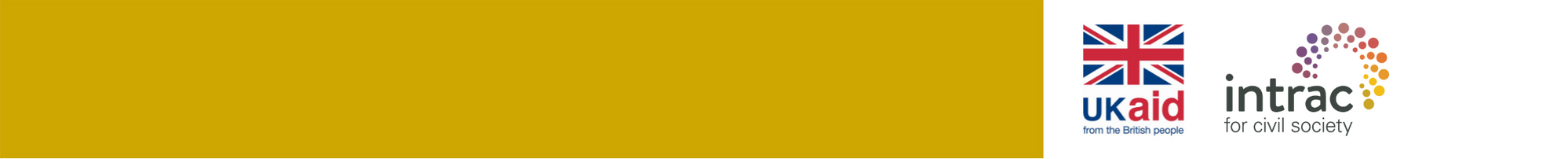 
5.3 SWOT ANALYSIS TEMPLATEPlease refer to section 5 of the Strategic Planning toolkit for guidance on how and when to use this tool. NB We strongly recommend you read the whole toolkit at least once before starting to use any of the tools.StrengthsWeaknessesOpportunitiesThreats